SitueringIn kader van de crisis binnen de meerderjarigenzorg VAPH maakt de Vlaamse Regering 7 miljoen euro vrij voor een aantal acties. De crisis betreft de grote moeilijkheden die er zijn om passende oplossingen te vinden voor mensen met complexe ondersteuningsnoden. Eén van die acties is het uitbreiden van intrapenitentiaire zorg en ondersteuning aan personen met een (vermoeden van) handicap in gevangenissen conform het BVR van 24 november 2017 over de erkenning en subsidiëring van voorzieningen die ondersteuning bieden aan personen met een handicap in de gevangenis, en van units voor geïnterneerden, hoofdstuk 2 - waarvoor een budget van 1 miljoen euro voorzien wordt. Op dit moment erkent en subsidieert het VAPH reeds 3 zorgaanbieders voor de ondersteuning van personen met een (vermoeden van) handicap in gevangenissen. DoelMet de uitbreiding beoogt het VAPH minstens 2 bijkomende projecten te kunnen erkennen en subsidiëren. Deze projecten bieden psychosociale begeleiding en handicapspecifieke dagondersteuning aan personen met een (vermoeden van) handicap binnen de muren van de gevangenis. Het betreft rechtstreeks toegankelijke hulpverlening waarvoor gebruikers geen aanvraag hoeven in te dienen bij het VAPH. Samenwerking met hulpverleners en andere partners betrokken bij het hulpverleningsaanbod in de gevangenis is cruciaal. Naast directe ondersteuning ten aanzien van personen met een (vermoeden van) handicap hebben deze projecten  een expliciete opdracht om outreach te bieden waarbij ze hun kennis en ervaring delen met penitentiaire beambten en actoren betrokken bij de ondersteuning van cliënten verblijvend binnen de gevangenis. Daarnaast wordt verwacht dat deze projecten de methodieken ontwikkeld in het kader van het project autismevriendelijke gevangenis mee integreren in hun werking. AanvraagWenst uw organisatie zich kandidaat te stellen voor de uitbouw van een project binnen gevangenissen, dan dient u een aanvraag in via volgend formulier. U bezorgt ons dit formulier via erkenningen@vaph.be ten laatste op 9 maart 2024. BeoordelingAlle aanvragen zullen individueel bekeken en beoordeeld worden. Bij de beoordeling zal rekening gehouden worden met het kunnen voorleggen van de nodige expertise met betrekking tot deze specifieke doelgroep, de wijze waarop de inhoudelijke invulling van het project een meerwaarde is in een detentiecontext, de schaalgrootte van het project (in vergelijking met het gevraagde aantal punten), de mate waarin reeds geanticipeerd wordt op mogelijke knelpunten, de wijze waarop rekening gehouden wordt met de aanbevelingen vanuit het project autismevriendelijke gevangenis, …Afhankelijk van het aantal aanvragen dat geselecteerd wordt, zal een verdeling van het aantal beschikbare punten gemaakt worden. In het kader daarvan vragen we om duidelijk aan te geven hoeveel personeelspunten gevraagd worden voor de uitvoering van het project en hoeveel personeelspunten minimaal nodig zijn. Meer infoWenst u nog meer info over de verwachtingen, de wijze van subsidiëring of dergelijke? Meer info is terug te vinden via de volgende webpagina en het voormelde BVR van 24 november 2017 (hoofdstuk 2). Met vragen kunt u terecht bij avf@vaph.be.James Van CasterenAdministrateur-generaal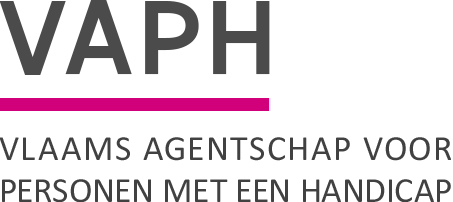 ZenithgebouwKoning Albert II-laan 37
1030 BRUSSELwww.vaph.beInfonotaZenithgebouwKoning Albert II-laan 37
1030 BRUSSELwww.vaph.beAan: aanbieders van rechtstreeks toegankelijke hulp (RTH-diensten), vergunde zorgaanbieders (VZA)ZenithgebouwKoning Albert II-laan 37
1030 BRUSSELwww.vaph.be8/02/2024ZenithgebouwKoning Albert II-laan 37
1030 BRUSSELwww.vaph.beINF/24/06ContactpersoonAVFE-mailavf@vaph.beOPROEP: Projecten voor ondersteuning personen met een (vermoeden van) handicap in gevangenissenOPROEP: Projecten voor ondersteuning personen met een (vermoeden van) handicap in gevangenissen